ilość tabliczek: 15rozmiar tabliczek: 300x250materiał: kompozyt nadruk: wytrzymałość  na promienie UV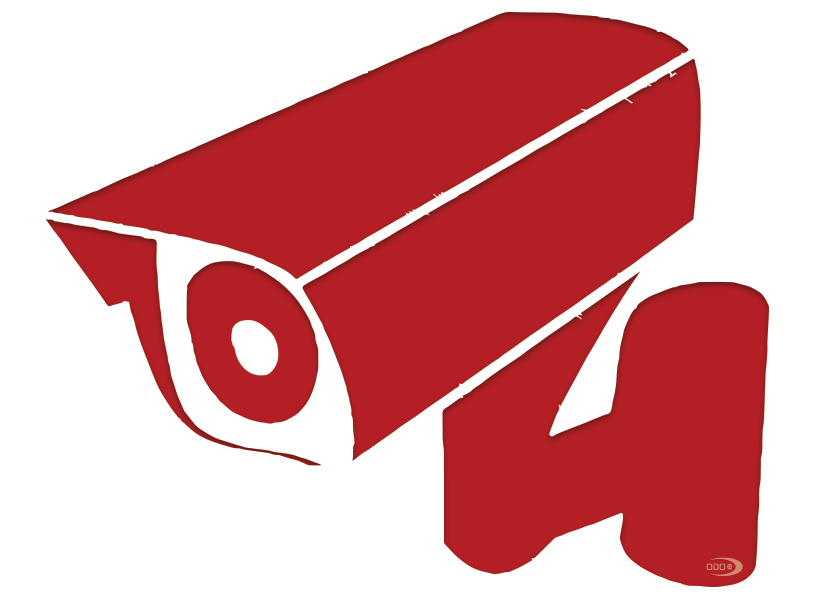 